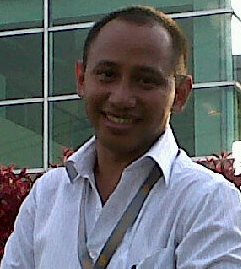 Didi Hendrawan Aji, S.IkomStaf PPAK dan Tax Center   Fakuntas Ekonomi dan Binis